Datum: 01.10.2019								št. 300 / 2019NAROČNIK/UPRAVNIK:GOSPODAR d.o.o., Tržaška cesta 42, 1000 LJUBLJANA za etažne lastnike Hacetova 15, 1000 LJUBLJANAPOVABILO  k oddaji ponudbe1. Predmet naročila je Sanacija fasade na objektu Hacetova ul. 15 v Ljubljani2. Podatki o naročniku:  (Gospodar d.o.o.. Tržaška 42, 1000 Ljubljana; kontaktna oseba Luka Novinec, 031 338 936 )3. Plačilni pogoji: Po mesečnih situacijah, zadnji obrok 30 dni po opravljeni primopredaji4. Rok za oddajo ponudbe  21.10.2019 do 15,00 ure (priporočeno po pošti ali osebno na naslov Gospodar d.o.o., Tržaška 42, 1000 Ljubljana – kontakt: Luka Novinec, 031 338 396) s pripisom na ovojnici: RAZPIS HACETOVA 15 – NE ODPIRAJ5. Kriteriji in merila, po katerih se bodo presojale ponudbe: najnižja cena, reference,   prilagodljivost izvajalca6. Ponudba mora biti veljavna do 31.11.20197. Ponudniki morajo v ponudbi predložiti naslednje dokumente:Izpolnjen »OBR-Popisi del«, ki mora biti izpolnjen v vseh postavkahIzpolnjen »OBR-Ponudba«Izpolnjen »OBR-Reference ponudnika«Ponudnik mora v ponudbi ponuditi vsa razpisana dela skladno s popisom del in določbami pogodbe iz obrazca »OBR-Vzorec pogodbe«. Z oddajo ponudbe ponudnik pristane na pogoje izvedbe naročila kot so opredeljeni v Vzorcu pogodbe.8. Ponudnik lahko zahteve za dodatna pojasnila posredujejo naročniku preko elektronske pošte na naslov  luka.novinec@gospodar.si. Naročnik bo dodatna pojasnila posredoval po elektronski pošti vsem kandidatom, ki jim je bilo posredovano povabilo k oddaji ponudbe. Posredovana pojasnila morajo ponudniki upoštevati pri oddaji končne pisne ponudbe.9. primeru, da ste zainteresirani za izvedbo predmeta naročila, vas vabimo, da nam posredujete ponudbo z dokazili na obrazcih s popisom del, ki so objavljeni na spletni strani www.gospodar.si pod rubriko NE PREZRITE na naš naslov naveden pod točko 4.Luka Novinec								Gospodar d.o.o.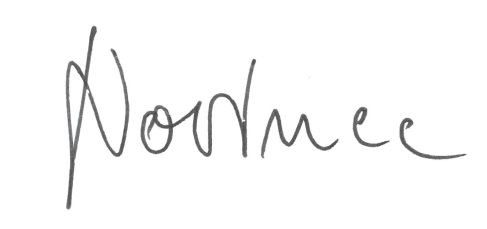 									Direktor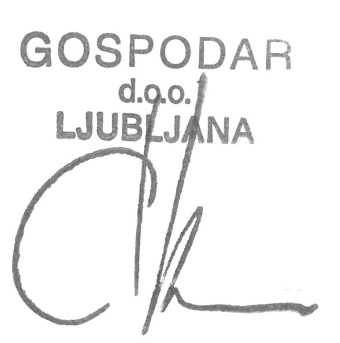 									Karlo ČesenPoslano:NaslovuArhiv Gospodar d.o.o. 